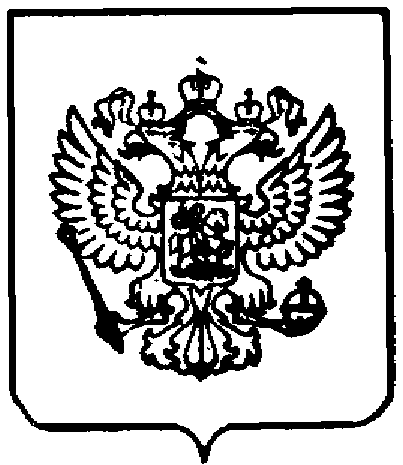 ПРОКУРАТУРА РОССИЙСКОЙ ФЕДЕРАЦИИПРОКУРАТУРА КУРСКОЙ ОБЛАСТИ    10.05.2017     05.2017ПРИКАЗ№ 37О порядке рассмотрения и разрешения обращений и приема граждан в органах прокуратуры Курской области(с изм. на 03.05.2023)В целях совершенствования порядка рассмотрения в органах прокуратуры Курской области обращений граждан, организации их приема, в соответствии с Федеральным законом РФ от 02.05.2006 № 59-ФЗ «О порядке рассмотрения обращений граждан Российской Федерации», приказами Генерального прокурора РФ от 30.01.2013 № 45 «О введении в действие Инструкции о порядке рассмотрения обращений и приема граждан в органах прокуратуры Российской Федерации», от 01.11.2011 № 373 «О порядке рассмотрения жалоб на действия (бездействие) и решения органа дознания, дознавателя, следователя, руководителя следственного органа и прокурора», от 27.12.2007 № 212 «О порядке учета и рассмотрения в органах прокуратуры Российской Федерации сообщений о преступлениях», от 12.09.2006 № 27-10 «О вводе в эксплуатацию объектов информационной системы обеспечения надзора за исполнением законов»,  приказом Генерального прокурора Российской Федерации «О внесении изменений в Инструкцию о порядке рассмотрения и приема граждан в органах прокуратуры Российской Федерации, утвержденную приказом Генерального прокурора Российской Федерации от 30.01.2013 № 45» от 11.04.2017 № 257, руководствуясь ст. 18 Федерального закона РФ «О прокуратуре Российской Федерации»,П Р И К А З Ы В А Ю:В части, не урегулированной Инструкцией «О порядке рассмотрения обращений и приема граждан в органах прокуратуры Российской Федерации», утвержденной приказом Генерального прокурора РФ от 30.01.2013 № 45, установить следующий порядок рассмотрения и разрешения обращений и приема граждан в органах прокуратуры области:1. Предварительное рассмотрение письменных обращений в прокуратуру Курской области осуществляется начальником отдела общего и особого делопроизводства, который делает разметку обращений по подразделениям аппарата.Решение по итогам предварительного рассмотрения обращений о наличии оснований для доклада прокурору области, его заместителям либо организации рассмотрения в подразделениях аппарата прокуратуры области принимается в отделе общего и особого делопроизводства не позднее трех дней с даты поступления соответствующего обращения.Обращения, имеющие основания для доклада прокурору области, в течение указанного срока передаются в организационно-контрольный отдел для подготовки проекта резолюции, которая должна быть подготовлена в течение 24 часов.В подчиненных территориальных прокуратурах все поступающие после регистрации обращения передаются на рассмотрение прокурору или его заместителям в соответствии с распределением обязанностей.1.1. В случае неправильной разметки обращения, подразделение, его получившее, в срок не позднее двух дней с момента поступления самостоятельно осуществляет передачу обращения в соответствующее структурное подразделение, к компетенции которого относится его разрешение, с занесением сведений о передаче в систему АИК «Надзор-WEB».Передача производится на основании мотивированной резолюции (справки) руководителя подразделения, а при возникновении разногласий – по указанию заместителя прокурора.При передаче обращений, разрешение которых взято на контроль, об этом в обязательном порядке незамедлительно уведомляется организационно-контрольный отдел. В случае неправильной разметки обращения по вопросам, относящимся к компетенции нескольких подразделений, первого исполнителя назначает и определяет порядок проверки жалобы руководитель прокуратуры, которому передано обращение.1.2. Отделом общего и особого делопроизводства обеспечивается электронный учет обращений, взятых на контроль в единой автоматизированной системе ведомственного документооборота АИК «Надзор-WEB». Производится внесение данных в электронную контрольную карточку о поступившем обращении и о дате разрешения со снятием с контроля.1.3. Направление первичных обращений, разрешение которых не входит в компетенцию аппарата прокуратуры области, в нижестоящие прокуратуры и в иные ведомства осуществляется подразделением, к предмету ведения которого относится обращение, за исключением управления по надзору за исполнением федерального законодательства. Направление обращений указанной категории касающихся нарушений федерального законодательства в нижестоящие прокуратуры и в иные ведомства о нарушениях законодательства в сфере ЖКХ и об исполнительном производстве осуществляет прокурор организационно-контрольного отдела.В прокуратурах городского и районного звена, направление обращений в иные ведомства и органы прокуратуры по компетенции осуществляется сопроводительным письмом за подписью прокурора или лица исполняющего его обязанности, только в случае, если оно не может быть разрешено по существу прокуратурой в которую поступило.1.4. Информации из нижестоящих прокуратур по результатам проверок первичных жалоб с контролем должны предоставляться в прокуратуру области за подписью прокуроров или лиц, исполняющих их обязанности, которые несут ответственность за объективное, всестороннее и своевременное разрешение обращений.1.5. Обращение снимается с контроля на основании резолюции руководителя подразделения, направившего обращение с контролем, после изучения представленной информации (иных материалов проверки) и при отсутствии замечаний. 2. После предварительного рассмотрения прокурору области передаются обращения:2.1. Взятые на контроль руководством Генеральной прокуратуры Российской Федерации, руководителями управлений и отделов Генеральной прокуратуры Российской Федерации.2.2. Обращения, поступившие от руководителя Управления Следственного комитета Российской Федерации по Курской области.2.3. Обращения Полномочных представителей Президента Российской Федерации в федеральных округах.2.4. Обращения Уполномоченного по правам человека в Российской Федерации.2.5. Обращения Уполномоченного по правам ребенка в Российской Федерации.2.6. Обращения Уполномоченного при Президенте Российской Федерации по защите прав предпринимателей.2.7. Членов Совета Федерации, депутатов Государственной Думы Федерального Собрания Российской Федерации, содержащие просьбу проинформировать членов Совета Федерации и депутатов Государственной Думы Федерального Собрания Российской Федерации о результатах рассмотрения.2.8. Обращения председателя Курской областной Думы.2.9. Обращения депутатов Курской областной Думы.2.10. С личного приема граждан в Приемной Президента Российской Федерации в Курской области.2.11. Губернатора Курской области.2.12. Главного федерального инспектора в Курской области.2.13. Руководителей судебных и правоохранительных органов области, а также органов военного управления.2.14. Руководителей территориальных органов федеральных органов исполнительной власти.2.15. Других лиц по фактам коррупции, злоупотребления служебным положением и иных правонарушений, допущенных работниками прокуратуры, а также депутатами и должностными лицами законодательных (представительных), исполнительных органов государственной власти области и территориальных органов федеральных органов исполнительной власти.2.16. Обращения, в которых ставится вопрос о несогласии с решениями заместителей прокурора области, подчиненных прокурору области руководителей структурных подразделений и его помощников.2.17. Обращения руководителей российских государственных корпораций и компаний, банков с государственным участием Российской Федерации и их региональных подразделений, адресованные прокурору области.2.18. Обращения, имеющие наибольший общественный резонанс, связанные с грубыми и систематическими нарушениями законодательства, нарушениями при реализации национальных проектов, а также содержащие сведения о правонарушениях, характеризующихся повышенной общественной опасностью, в отношении социально незащищенных категорий населения: ветеранов и инвалидов Великой отечественной войны, а также граждан Российской Федерации, являющихся бывшими несовершеннолетними узниками коцлагерей, гетто, других мест принудительного содержания, созданных фашистами и их союзниками в период Второй мировой войны, о нарушениях их прав и свобод; несовершеннолетних, многодетных семей и малоимущих граждан.2.19. Обращения секретаря Общественной палаты Российской Федерации.3. На контроль берутся обращения:взятые Генеральным прокурором Российской Федерации или его заместителями на особый контроль или контроль;поручения Генеральной прокуратуры Российской Федерации, связанные с рассмотрением запросов и обращений членов Совета Федерации и депутатов Государственной Думы Федерального собрания Российской Федерации;обращения, по результатам рассмотрения которых требуется предоставление информации в Генеральную прокуратуру Российской Федерации;руководителей судебных, правоохранительных органов, федеральных органов законодательной и исполнительной власти;обращения и запросы членов Совета Федерации и депутатов Государственной Думы Федерального собрания Российской Федерации и Курской областной Думы, адресованные прокурору области;обращения полномочных представителей Президента Российской Федерации в федеральных округах;Главного федерального инспектора в Курской области;Губернатора области;руководителей судебных, правоохранительных и иных территориальных федеральных органов исполнительной власти, адресованные прокурору области, содержащие сведения о нарушениях закона, прав и свобод человека и гражданина и просьбу проинформировать заинтересованное лицо о результатах рассмотрения;обращения по фактам коррупции, злоупотребления служебным положением и иных правонарушений (в том числе Присяги прокурора), допущенных должностными лицами органов прокуратуры, депутатами, руководителями законодательных, исполнительных органов государственной власти области и территориальных органов федеральных органов исполнительной власти; обращения, имеющие наибольший общественный резонанс, связанные с грубыми и систематическими нарушениями законодательства, нарушениями при реализации национальных проектов, а также содержащие сведения о правонарушениях, характеризующихся повышенной общественной опасностью, в отношении социально незащищенных категорий населения: ветеранов и инвалидов Великой отечественной войны, а также граждан Российской Федерации, являющихся бывшими несовершеннолетними узниками коцлагерей, гетто, других мест принудительного содержания, созданных фашистами и их союзниками в период Второй мировой войны, о нарушениях их прав и свобод; несовершеннолетних, многодетных семей и малоимущих граждан.иные обращения, взятые на контроль лично прокурором области.4. Заместителям прокурора области передаются все обращения в соответствии с предметами ведения, за исключением первичных обращений граждан и указанных в п. 2 настоящего приказа, в том числе:4.1. Обращения, взятые на контроль в аппарате Генеральной прокуратуры Российской Федерации и Управлении Генеральной прокуратуры Российской Федерации в Центральном федеральном округе, за исключением обращений, взятых на особый контроль.4.2. Обращения, поступившие из Аппарата Президента Российской Федерации.4.3. Обращения Уполномоченного по правам человека в Курской области.4.4. Обращения Уполномоченного по правам ребенка в Курской области.4.5. Обращения Уполномоченного по защите прав предпринимателей в Курской области.4.6. Обращения заместителей Губернатора области.4.7. Обращения депутатов представительных органов местного самоуправления, глав муниципальных образований.4.8. Обращения с личного приема, проведенного данными руководителями прокуратуры области в Приемной Президента Российской Федерации в Курской области.4.9. Заместителей руководителей судебных, правоохранительных и иных территориальных федеральных органов исполнительной власти.4.10. Обращения, в которых обжалуются решения нижестоящих прокуроров.5. Заместителями прокурора области устанавливается контроль за рассмотрением обращений по наиболее сложным и значимым вопросам, а также указанным в п. п. 4.2, 4.8, 4.10 настоящего приказа.5.1. Ответственность за объективное, всестороннее и своевременное разрешение обращения, по которому заместителем прокурора области установлен контроль, возлагается на руководителя подразделения, к предмету ведения которого оно относится. 5.2. Обращение снимается с контроля на основании резолюции заместителя прокурора области, установившего его, после доклада руководителя подразделения и при отсутствии замечаний.6. Сообщения о преступлениях принимаются и рассматриваются в органах прокуратуры в порядке, установленном УПК РФ, приказом Генерального прокурора РФ от 27.12.2007 № 212 «О порядке учета и рассмотрения в органах прокуратуры Российской Федерации сообщений о преступлениях», Инструкцией о порядке рассмотрения обращений и приема граждан в органах прокуратуры Российской Федерации, утвержденной приказом Генерального прокурора РФ от 30.01.2013 № 45.7. На обращениях, взятых прокурором области на контроль, канцелярией проставляется соответствующий штамп, по всем контрольным обращениям оформляются контрольные карточки, которые передаются руководителю подразделения и в организационно-контрольный отдел.7.1. До разрешения обращения контрольные карточки хранятся по срокам исполнения у делопроизводителей подразделений, которые обязаны своевременно отмечать на них движение документа. За 4 дня до истечения контрольного срока делопроизводитель сообщает руководителю подразделения о дате истечения срока.7.2. Организационно – контрольным отделом через единую автоматизированную систему ведомственного документооборота АИК «Надзор-WEB» осуществляется постоянный контроль за состоянием исполнения контрольных обращений аппаратом прокуратуры области.За 3 дня до истечения установленного срока исполнения организационно – контрольным отделом делается напоминание руководителю подразделения (старшему помощнику прокурора области) о нахождении на разрешении контрольного обращения. За сутки до истечения установленного срока исполнения представляется информация курирующему руководителю прокуратуры области о неразрешении обращения.7.3. В подразделениях аппарата прокуратуры области, а также в прокуратурах городского, районного звена, прокуратуре по надзору за соблюдением законов в исправительных учреждениях области ведется раздельный учет обращений, взятых на контроль в соответствии с требованиями Инструкции по делопроизводству.Обязанности по обеспечению раздельного учета указанных обращений возлагаются в аппарате прокуратуры области на начальника отдела общего и особого делопроизводства, в прокуратурах городского, районного звена, прокуратуре по надзору за соблюдением законов в исправительных учреждениях области – на делопроизводителей. Обеспечение ведения статистических карточек в аппарате прокуратуры области возлагается на руководителей подразделений (старших помощников прокурора области), в прокуратурах городского, районного звена, прокуратуре по надзору за соблюдением законов в исправительных учреждениях области – на прокуроров.8. Поручения прокурору по надзору за соблюдением законов в исправительных учреждениях области, прокурорам городского и районного звена о проверке изложенных в обращении доводов даются начальниками подразделений прокуратуры области с указанием конкретных обстоятельств, подлежащих проверке, и сроков их исполнения.В случае если прокурор по объективным причинам не смог своевременно исполнить поручение, перед должностным лицом, давшим это поручение, возбуждается ходатайство о продлении срока.Ходатайство представляется в прокуратуру области не позднее, чем за 5 дней до истечения контрольного срока. 9. По результатам проверки контрольных жалоб, рассмотренных в порядке, предусмотренном Инструкцией, утвержденной приказом Генерального прокурора РФ от 30.01.2013 № 45, исполнителем составляется мотивированное заключение со ссылками на конкретные нормы законодательства, материалы проверки, доводы заявителя. Из заключения должен следовать вывод об обоснованности или необоснованности обращения.9.1. В прокуратурах городского, районного звена, прокуратуре по надзору за соблюдением законов в исправительных учреждениях области заключения по контрольным обращениям утверждаются прокурорами.9.2. В аппарате прокуратуры области заключения утверждаются руководителем, за подписью которого должен готовиться ответ.9.3. Заключения, утверждаемые прокурором области, согласовываются исполнителем с руководителями подразделений и заместителями прокурора области по направлениям деятельности.9.4. Если из нижестоящей прокуратуры поступило заключение, полно отражающее существо вопроса и достаточное для разрешения обращения и подготовки мотивированного ответа заявителю, по согласованию с руководителем структурного подразделения, вторичное заключение в структурном подразделении не составляется. Об этом исполнителем рапортом докладывается руководителю структурного подразделения.10. По результатам рассмотрения жалоб, проверяемых в порядке ст. 123-124 УПК РФ, уполномоченным лицом выносится постановление о полном либо частичном ее удовлетворении или об отказе в удовлетворении. Копия постановления направляется заявителю.Ответы на обращения, рассматриваемые в порядке ст. 123-124 УПК РФ, даются в порядке, предусмотренном ст.124 УПК РФ и приказом Генерального прокурора Российской Федерации от 01.11.2011 № 373.11. В аппарате прокуратуры области решение об отказе в удовлетворении первичных обращений граждан принимает заместитель прокурора области по вопросам, входящим в компетенцию курируемых подразделений, по вопросам, курируемым прокурором области - руководители соответствующих подразделений. При повторном обращении в связи с отказом в удовлетворении требований - прокурор или лицо, его замещающее. Они же подписывают ответы заявителям.В нижестоящих прокуратурах решение об отказе в удовлетворении обращений принимает и дает ответы заявителям прокурор или лицо, его замещающее.12. Автору обращения (должностному лицу, обратившемуся в интересах гражданина), взятого на контроль, особый контроль, ответ дается в соответствии с требованиями раздела 6 «Инструкции о порядке рассмотрения обращений и приема граждан в органах прокуратуры Российской Федерации».13. Обращения членов Совета Федерации и депутатов Государственной Думы Федерального Собрания Российской Федерации, депутатов Курской областной Думы с просьбой о предоставлении информации по вопросам, связанным с их деятельностью, разрешаются безотлагательно, а при необходимости получения дополнительных материалов – не позднее 30 дней со дня их регистрации.В случае если обращение требует проверки, не позднее 7 дней со дня его регистрации о проведении такой проверки автор уведомляется письмом за подписью заместителя прокурора области.Если проведение проверки по обращению не требуется, ответ дается в 15-ти дневный срок без предварительного уведомления автора.При перенаправлении указанными лицами органов законодательной власти в органы прокуратуры обращений физических и юридических лиц уведомление о проведении проверки требуется только в том случае, если сопроводительное письмо содержит просьбу о необходимости предоставления информации о результатах разрешения переданного в прокуратуру обращения.Ответ на обращение (запрос) члена Совета Федерации, депутата Государственной Думы Федерального Собрания Российской Федерации дается прокурором области (лицом его замещающим), а на обращение депутата Курской областной Думы дается прокурором области (лицом его замещающим) или заместителем.При поступлении обращений указанной категории непосредственно в прокуратуры городского и районного звена, прокуратуру по надзору за соблюдением законов в исправительных учреждениях области они принимаются к исполнению в рамках компетенции и незамедлительно направляются в прокуратуру области для организации рассмотрения, контроля и последующей дачи ответа прокурором области (либо лицом его замещающим) или его заместителем. По принятому к исполнению обращению до получения указаний прокуратуры области проводятся проверочные мероприятия.При переадресации в органы прокуратуры жалоб членом Совета Федерации, депутатом Государственной Думы Федерального Собрания Российской Федерации, депутатом Курской областной Думы информировать о результатах рассмотрения обращений в случаях, если такая просьба содержится в письме названных лиц. При отсутствии указанной просьбы допустимо ограничиться направлением ответа гражданину (заявителю).13.1. Обращения ветеранов и инвалидов Великой отечественной войны, а также граждан Российской Федерации, являющихся бывшими несовершеннолетними узниками коцлагерей, гетто, других мест принудительного содержания, созданных фашистами и их союзниками в период Второй мировой войны, о нарушениях их прав и свобод разрешаются в течение 15 дней со дня их регистрации в органах прокуратуры Курской области, а не требующие дополнительного изучения и поверки – в течение 7 дней, если иное не предусмотрено федеральным законодательством.14. При отклонении жалобы заявителю должно быть разъяснено, кому и куда конкретно он вправе обжаловать принятое решение (в Генеральную прокуратуру Российской Федерации, в прокуратуру области, в районный суд и т.п.).15. При удовлетворении жалобы заявителю должно быть сообщено, в какой прокуратуре и когда он вправе ознакомиться с результатами рассмотрения акта прокурорского реагирования.Обращение, по результатам проверки которого принят акт прокурорского реагирования, находится у исполнителя до поступления на него ответа. Ответ на акт прокурорского реагирования должен подшиваться делопроизводителем в надзорное производство с соответствующей визой исполнителя, у которого обращение находится на контроле.16. В случае, если разрешение обращения в аппарате прокуратуры области поручается руководителям нескольких подразделений (старшим помощникам), ответ готовится подразделением (старшим помощником), указанным в резолюции руководителя прокуратуры первым.17. Ответ автору обращения с разъяснением требований действующего законодательства по письменному указанию начальника подразделения, прокурора соответствующей прокуратуры может дать прокурорский работник, рассматривающий обращение. 18. При рассмотрении поступившего дубликата обращения исполнителем делается соответствующая отметка в статкарточке. При одновременном поступлении основного обращения и его дубликата либо поступлении дубликата до окончания разрешения основного обращения дается единый ответ. Дубликаты приобщаются к надзорным производствам. Если дубликат поступил после разрешения основного обращения, то не позднее 10-дневного срока ответ на него направляется со ссылкой на дату и исходящий номер отправленного ответа на основное обращение. Копия ответа направляется в случае прямого указания заявителя о его неполучении.При поступлении письменного обращения различными способами связи (ИСОП, факс, почта и др.) рассмотрению подлежит обращение, поступившее ранее, копии обращений, поступивших позднее подлежат приобщению к материалам надзорного производства основного обращения.19. В случае, если в ходе рассмотрения обращения от гражданина поступило заявление о прекращении проверки, и если в полученных материалах нет сведений о наличии нарушений законов, требующих принятия мер прокурорского реагирования, исполнителем составляется мотивированный рапорт. Решение о прекращении проверки в аппарате прокуратуры области принимает прокурор и его заместители, начальник управления (отдела).В нижестоящих прокуратурах указанное решение принимается прокурором и его заместителем по рапорту исполнителя.О принятом решении уведомляется заявитель.20. При переадресовании обращений из нижестоящей прокуратуры в аппарат прокуратуры области сопроводительное письмо направляется на имя прокурора области за подписью руководителя нижестоящей прокуратуры. В уведомлениях для заявителей нижестоящим прокурорам запрещается излагать информацию, имеющую характер служебной переписки между прокуратурами.21. Обращения с резолюцией прокурора области, его заместителей, руководителей структурных подразделений «Доложить» списываются в надзорное производство при наличии в справке (информации, ответе) соответствующей резолюции руководителя, давшего поручение.В случае разрешения обращения, принятого на личном приеме прокурором области, ответ за подписью нижестоящего должностного лица дается со ссылкой на поручение прокурора области (лица, его заменяющего).22. Прекращение переписки с заявителем возможно, если повторное обращение не содержит новых доводов, а изложенные ранее полно, объективно и неоднократно проверялись и ответы даны в порядке, установленном настоящим приказом и Инструкцией о порядке рассмотрения обращений и приема граждан в системе прокуратуры Российской Федерации.Переписка прекращается один раз на основании мотивированного заключения исполнителя, утвержденного прокурором либо заместителем.Обращения, поступившие после прекращения переписки и не содержащие новых доводов, остаются без разрешения на основании рапорта исполнителя с уведомлением об этом заявителя.Переписка возобновляется, если причины, по которым она была прекращена, устранены. Новые данные о нарушениях закона, сообщенные заявителем, проверяются в порядке, установленном настоящим приказом и Инструкцией о порядке рассмотрения обращений и приема граждан в системе прокуратуры Российской Федерации.23. Заявитель либо его представитель (представитель – лицо, полномочия которого подтверждены доверенностью, оформленной в установленном законом порядке, а также законный представитель) по письменному заявлению имеет право знакомиться с документами и материалами, касающимися рассмотрения обращения, если эти материалы непосредственно затрагивают его права и свободы и в указанных документах и материалах не содержатся сведения, составляющие государственную или иную охраняемую федеральным законом тайну, а также снимать копии с названных документов и материалов с использованием собственных технических средств.Решение об ознакомлении гражданина с материалами проверки либо мотивированное решение об отказе в ознакомлении с материалами проверки принимается в десятидневный срок со дня подачи обращения гражданина. В случае принятия решения об отказе в ознакомлении с материалами проверки гражданину разъясняется право на обжалование принятого решения вышестоящему прокурору и (или) в суд.Решение о предоставлении заявителю возможности ознакомиться с документами, об изготовлении копий в аппарате прокуратуры области принимают: прокурор, заместители, начальники управлений (отделов), в нижестоящих прокуратурах – прокурор и заместители.В аппарате прокуратуры области ознакомление с документами и материалами проводится работником подразделения, в котором рассматривалось обращение.Работник прокуратуры, ознакомивший заявителя с документами, составляет и приобщает к надзорному производству справку о том, с какими материалами заявитель ознакомлен.24. В аппарате прокуратуры области прием граждан, должностных и иных лиц организуется организационно-контрольным отделом, который составляет график приема, утверждаемый прокурором области.25. Прием граждан проводится ежедневно в соответствии с утвержденным графиком в кабинете дежурного прокурора: с понедельника по четверг с 09.00 до 13.00 и с 13.45 до 18.00, по пятницам с 09.00 до 13.00 и с 13.45 до 16.45.В случае необходимости участия в личном приеме иного работника прокуратуры области (по предложению заявителя, при необходимости дачи разъяснения по полученному ответу, разъяснения законодательства) дежурный прокурор вправе пригласить его по согласованию с руководителем подразделения, либо курирующим заместителем прокурора области, решение которыми принимается незамедлительно. 26. Дежурный прокурор в случае обращения гражданина на личный прием к прокурору области информирует об этом прокурора организационно-контрольного отдела, который определяет наличие или отсутствие оснований для приема граждан прокурором области. При отсутствии оснований для личного приема прокурором области, прокурор организационно-контрольного отдела дает заявителю соответствующее устное разъяснение. 27. Прокурор области ведет прием граждан каждую среду с 09.00 до 13.00 и с 13.45 до 18.00.Первый заместитель прокурора области ведет прием граждан каждый вторник с 09.00 до 13-00 и с 13.45 до 18.00.Заместители прокурора области ведут прием граждан каждый понедельник и четверг, соответственно, с 09.00 до 13-00 и с 13.45 до 18.00.В прокуратурах городского и районного звена, прокуратуре по надзору за соблюдением законов в исправительных учреждениях области прием граждан прокурорами и заместителями осуществляется в течение всего рабочего дня согласно графику.28. Прием проводится в форменном обмундировании. 29. Руководители подразделений, в случае необходимости, могут производить замену дежурного прокурора из числа подчиненных работников другим подчиненным работником с уведомлением об этом организационно – контрольного отдела.30. В необходимых случаях, требующих оперативного реагирования по наиболее сложным вопросам, при повторных обращениях граждан, при несогласии с решениями, принятыми подчиненными прокурорами, оперативными работниками аппарата, дежурный прокурор вправе привлекать к приему руководителей структурных подразделений аппарата, оперативных работников, к предмету ведения которых относится обращение.В случае, если в обращении отсутствуют сведения, достаточные для его разрешения, либо не представляется возможным понять существо вопроса, дежурный прокурор в ходе личного приема разъясняет заявителю требования к обращению и предлагает ему восполнить недостающие данные.31. Работники канцелярии по устному запросу дежурного прокурора незамедлительно представляют надзорные производства, необходимость в изучении которых возникла в ходе приема граждан. По окончании приема дежурный прокурор сдает надзорные производства в канцелярию.32. Дежурный прокурор передает поступившие на приеме жалобы и обращения в канцелярию в день приема, либо до 10:00 следующего рабочего дня, предварительно зарегистрировав их в журнале приема граждан, с отметкой «С приема».33. Прием прокурором области осуществляется еженедельно в соответствии с утвержденным графиком личного приема граждан руководством прокуратуры Курской области.В целях повышения эффективности приема и оперативности оказания помощи заявителям в разрешении возникших вопросов, осуществляется их предварительная запись.33.1. Ведет предварительную запись и организует личный прием прокурора области работник организационно-контрольного отдела.33.2. Предварительная запись осуществляется ежедневно в рабочее время, по телефону 8 (4712) 55-90-18, за неделю до дня приема. 33.3. В случае большого количества граждан, обратившихся на прием в один день, отсутствия прокурора области по уважительным причинам в день приема на рабочем месте, предварительная запись приостанавливается. Прием лиц, уже записавшихся переносится на следующий приемный день.33.4. Повторный прием заявителя по вопросам, которые ранее уже рассматривались прокурором области может быть организован по его поручению.34. Прием заместителями прокурора области осуществляется по обращениям, ответы на которые ранее давались руководителями подразделений аппарата прокуратуры области, прокурорами городского и районного звена, прокурором по надзору за соблюдением законов в исправительных учреждениях области. Прием может быть организован и по иным вопросам, требующим непосредственного вмешательства заместителя прокурора области в порядке, предусмотренном Инструкцией, утвержденной приказом Генерального прокурора Российской Федерации от 30.12.2012 № 45.34.1. Прием граждан заместителями прокурора области организуется дежурным прокурором, который докладывает заместителю прокурора области суть жалобы. При отсутствии оснований для приема граждан заместителем прокурора области дежурный прокурор дает заявителю соответствующее устное разъяснение.34.2. В органах прокуратуры области ветераны и инвалиды Великой отечественной войны, а также граждане Российской Федерации, являющиеся бывшими несовершеннолетними узниками концлагерей, гетто, других мест принудительного содержания, созданных фашистами и их союзниками в период Второй мировой войны, а также отдельные категории граждан в случаях, предусмотренных законодательством Российской Федерации, пользуются правом на личный прием в первоочередном порядке.34.3. С учетом возраста и состояния здоровья лиц, указанных в пункте 13.1 настоящего приказа, в обязательном порядке рассматривать вопрос об организации их личного приема по месту жительства (пребывания), в том числе с использованием технических средств связи.35. О приеме гражданина прокурором области или его заместителями в журнале приема граждан дежурным прокурором делается отметка.36. Аналогичный порядок организации приема граждан может применяться в прокуратуре города, прокуратурах округов г. Курска, межрайонных, районных прокуратурах области, прокуратуре по надзору за соблюдением законов в исправительных учреждениях области.37. Всем руководителям подразделений аппарата, прокурорам городского и районного звена, прокурору по надзору за соблюдением законов в исправительных учреждениях области:37.1. Не реже одного раза в полугодие анализировать работу с жалобами, изучать причины поступления обоснованных, повторных обоснованных, разрешенных с нарушенным сроком обращений, анализировать эффективность мер прокурорского реагирования, принятых по удовлетворенным жалобам, а также сообщать о конкретных мерах, принятых в целях улучшения организации работы с жалобами, об освещении результатов работы с жалобами в средствах массовой информации.37.2. Докладные записки о результатах анализа работы с жалобами представлять по итогам полугодия к 20 июля, по итогам года - к 20 января.38. Приказ прокурора Курской области от 09.07.2013 № 50 «О порядке рассмотрения и разрешения обращений и приема граждан в органах прокуратуры Курской области» признать утратившим силу.39. Контроль за исполнением настоящего приказа оставляю за собой.Приказ довести до сведения работников аппарата прокуратуры области, районных, межрайонных, окружных прокуратур, прокуратуры города и специализированной прокуратуры.Прокурор областигосударственный советник юстиции 3 класса                                                                                    А.Н. Цуканов